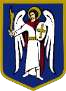 ДЕПУТАТКИЇВСЬКОЇ МІСЬКОЇ РАДИ IX СКЛИКАННЯ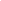 «  26	»    листопада	2021 р.	№ 08/279/09/248-1478ДЕПУТАТСЬКЕ ЗВЕРНЕННЯщодо врегулювання питання по майданчику для паркування 
за адресою: м. Київ, Дніпровський район, пров. Сеноманський, 16Шановний Костянтине Глібовичу!Шановний Руслане Васильовичу!Шановний Анатолію Олексійовичу!Як представник територіальної громади міста Києва, відповідно до статті 13 Закону України «Про статус депутатів місцевих рад» направляю Вам депутатське звернення.До мене, як до депутата Київської міської ради, звернувся ФО-П Покрещук Микола Олексійович (тел. (067) 687-71-38) з проханням допомогти у вирішенні ситуації, яка склалась навколо майданчика для паркування за адресою: м. Київ, Дніпровський район, пров. Сеноманський, 16.Між КП «Київтранспарксервіс» та ФО-П Покрещук М.О. укладено договір від 28.02.2019 № ДНП-2019-02/04 про надання права на експлуатацію фіксованих місць паркування за адресою: м. Київ,  пров. Сеноманський, 16.18.11.2021 ФОП Покрещук М.О. вкотре отримали листа від КП «Київстранспарксервіс» за №053/05-5366, у якому зазначається, що відповідно до рішення КМР ід 23.06.2011 №242/5629 «Про встановлення місцевих податків і зборів в м. Києві» за КП «Київтранспарксервіс» закріплено паркувальний майданчик на 100 машиномісць за адресою: м. Київ, Дніпровський район, пров. Сеноманський, 16. Проте, рішенням КМР від 31.08.2021 року №2185/2226 за моєї ініціативи було внесено зміни до додатку №5 до рішення Київської міської ради від 23.06.2011 року №242/5629 та збільшено кількість паркувальних місць до 250. Разом з тим, від КП «Київтранспарксервіс» не надійшло жодних змін ні до схеми організації дорожнього руху, ні до Договору від 28.02.2019 року. Натомість, співробітники КП продовжують складати акти про порушення та не враховують фактичних і дійсних обставин – постійно знаходяться неіснуючі підстави для порушень та не враховуюьб позицію ФОП Покрещук М.О.. Також КП повідомило, що не має намір пролонгувати Договір, який діє до 31.12.2021 року.Відповідно до листа, 15.11.2021 року співробітниками КП здійснено виїзд на обстеження паркувального майданчика за адресою: м.Київ, пров. Сеноманський, 16. Під час обстеження встановлено, що на території паркувального майданчика перевищені межі ділянки та схеми ОДР. Відсутня дорожня розмітка, асфальтне покриття та дорожні знаки. Також відсутні спеціальні місця для безкоштовного паркування транспортних засобів, які перевозять осіб з інвалідністю. На території паркувального майданчика розміщено станцію технічного огляду автотранспорту та шиномонтаж.Проте слід зазначити, що вказана стоянка була організована на місці звалища будівельного сміття за власний рахунок, шляхом вивезення сміття, організації дорожнього покриття стоянки, облаштування огорожі і місць для зберігання транспортних засобів, в тому числі приміщень для охорони. Після кожних великих опадів на майданчику відбувається усадка землі, яка вирівнюється дорожнім відсівом та проводиться постійне вирівнювання дорожнього покриття. Тому є неможливим капітальне асфальтування та нанесення дорожньої розмітки, про що неодноразово повідомлялось. Натомість, на в’їзді розміщена загальна план-схема території автостоянки з організацією дорожнього руху. Спеціальні місця для безкоштовного паркування транспортних засобів, які перевозять осіб з інвалідністю наявні.На території паркувального майданчика знаходиться належне на праві власності нерухоме майно, яке було зареєстроване задовго до укладення договору, а саме 5 нежитлових приміщень.У зв'язку з вищевикладеним, враховуючи важливість та першочерговість вирішення даного питання, прошу повно та всебічно розглянути звернення та врахувати всі доводи ФОП Покрещук М.О., які викладені в зверненні та заяві.Про результати розгляду депутатського звернення прошу повідомити ФОП Покрещук М.О. та мене у відповідності до вимог Закону України «Про статус депутатів місцевих рад» порядку на адресу моєї громадської приймальні: 02090, Харківське шосе, 11.Додатки:Копія звернення з додатками на 31 арк.;Копія заяви щодо експлуатації паркувального майданчика на 6 арк..З повагою,
депутат Київської міської ради                                          Ярослав ФЕДОРЕНКОВик. Владислав Чумак(093) 678 10 35Заступнику голови Київської міської державної адміністраціїУсову Костянтину ГлібовичуДиректору Департаменту транспортної інфраструктури Кандибору Руслану ВасильовичуВиконуючому обов’язки директора КП «Київтранспарксервіс»Свириду Анатолію Олексійовичу